6.ročník 12. – 16.4.Vypracuj do sešitu:PŘEVEĎ INFINITIVY SLOVES DO ZADANÉHO TVARU:Malovat – 2.os., číslo jed., rozkazovací způsobStavět – 1.os., č.j., podmiňovací přítomnýPracovat- 1.os., č.mn., podmiň.minulýNakoupit – 2.os., č.mn.,rozkazovací zp.Zpívat – 3.os., č.mn., zp. oznam., čas budoucíPomáhat – 3.os., č.j., podmiň. přítomnýPlatit – 2.os., č.mn., zp.oznam., čas minulýZkoušet – 1.os., č.mn., podmiň.minulýBruslit – 2.os.,č.j., rozkaz.zp.Žalovat – 3.os., č.mn., oznam.zp., čas minulý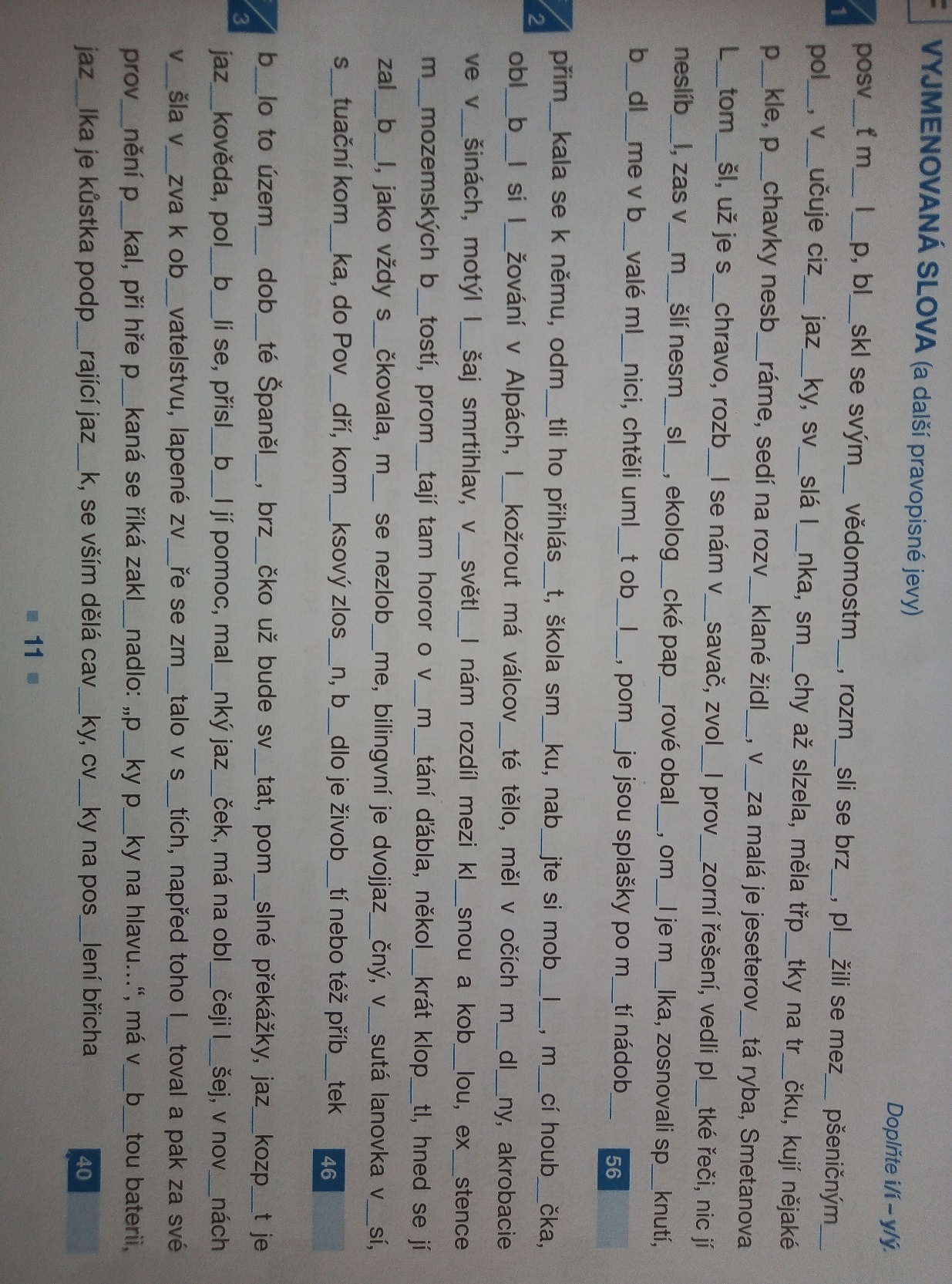 PŘEVEĎ DO VŠECH OSOB PODMIŇOVACÍHO ZPŮSOBU PŘÍTOMNÉHO:Trénovat, závodit, vyhrátNAPIŠ VE VŠECH OSOBÁCH ROZKAZOVACÍHO ZPŮSOBU:Dělat, kopat, číst, naplnit, spát